Stayman Without Eight Points? Never Say NeverWhen partner opens 1NT and you are short in clubs, bid Stayman regardless of your point count — even with fewer than 8 HCP.
 I am certainly not guaranteeing that you will take eight tricks with this garbage — that would be absurd. However, I will guarantee that you will take more tricks in a suit contract than you would in notrump.Please keep in mind:  Stayman is an asking bid, not a telling bid. The only time responder guarantees eight points is when he follows Stayman with a second bid.When you bid Stayman with a weak hand that is short in clubs you are using garbage (weak) Stayman.1.    You respond 2;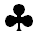 2.    Opener either bids his major or bids 2;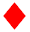 3.    You pass, confident that you are in your best contract;4.    You relax as dummy and watch partner ruff his club losers.   T875
   9754
   T9832
   —
 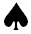 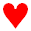 With this hand, it will be no fun watching partner suffer as he goes down in 1NT.  Remember: The 1NT opener has limited options after Stayman. A 2 or 2 bid shows four hearts or four spades. A 2 bid denies a four-card major. Opener should never answer by bidding 2NT. Therefore, responder can bid Stayman without strength if he is prepared to pass opener's rebid. Respond 2 then pass at your next turn.